РОССИЙСКАЯ ФЕДЕРАЦИЯЗАКРЫТОЕ АДМИНИСТРАТИВНО - ТЕРРИТОРИАЛЬНОЕ ОБРАЗОВАНИЕЦИОЛКОВСКИЙ АМУРСКОЙ ОБЛАСТИОтдел образования, спорта, культуры и молодежной политики Администрации закрытого административно-территориального образования Циолковский Амурской областиП Р И К А З г. ЦиолковскийО проведении детского конкурса рисунков «Каким я вижу  парк культуры и отдыха в  нашем городе», посвященный конкурсу «Малые города и поселения»В целях привлечения детей города Циолковский разных возрастных категорий к освещению и обсуждению значимых  событий в жизни города в соответствии с планом основных мероприятий Отдела образования, спорта, культуры и молодежной политики Администрации ЗАТО Циолковский на 2019 годп р и к аз ы в а ю:Провести в период с 04 февраля по 15 февраля 2019 года детский конкурс рисунков «Каким я вижу парк культуры и отдыха в нашем городе», посвященный конкурсу «Малые города и поселения»Утвердить Положение о конкурсе (приложение №1).Утвердить состав жюри конкурса (приложение №2).Контроль исполнения настоящего приказа возложить на главного специалиста по культуре Зенину А.С.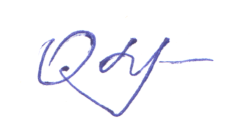 Начальник отдела  образования,                                                    О.В. Павленкоспорта, культуры и молодежной политики Администрации ЗАТО Циолковский                                                                         Приложение 1ПОЛОЖЕНИЕо конкурсе детских рисунков «Каким я вижу парк культуры и отдыха в нашем городе», посвященный конкурсу «Малые города и поселения».I. OБЩИЕ ПОЛОЖЕНИЯ.                                                                                                                                                                                                                  1. Конкурс детских рисунков «Каким я вижу парк культуры и отдыха в нашем городе» проводится Отделом образования, спорта, культуры и молодёжной политики Администрации ЗАТО Циолковский.2. Цели и задачи конкурса:- проводится с целью привлечения детей города Циолковский разных возрастных категорий к освещению и обсуждению значимых  событий в жизни города;- воспитания у подрастающего поколения неравнодушного отношения к своей малой родине и активной гражданской позиции; - предоставление возможности для детей города выразить своё видение развития городской среды; - развитие и поддержка талантливых детей в области художественного творчества;- формирование духовно-нравственных ценностей, приобщение детей к культурным ценностям;- стимулирование детской фантазии, воображения на тему развития города Циолковский.II. УЧАСТНИКИ КОНКУРСА         В конкурсе детских рисунков  «Каким я вижу парк культуры и отдыха в нашем городе» могут принять  участие дети  школьного и дошкольного возрастов. III. СРОКИ ПРОВЕДЕНИЯ КОНКУРСА       3.1.Конкурс  детских рисунков «Каким я вижу  парк культуры и отдыха в нашем городе», посвященный конкурсу «Малые города и поселения».3.2. Участники направляют заявку на участие в Конкурсе по электронной почте: zatoobr@mail.ru по форме с пометкой: название учреждения (для А.С. Зениной)  (Приложение №1)3.3. Конкурс детских рисунков «Каким я вижу  парк культуры и отдыха в нашем городе» проводится с 04 февраля по 15 февраля 2019 года. Работы принимаются по адресу: ЗАТО Циолковский, м-н «Звездный», ул. Гагарина, 6, каб.230 до 15 февраля 2019 включительно. Работы, доставленные позднее указанного срока принимать участие в конкурсе не будут. IV. ТРЕБОВАНИЯ К КОНКУРСНЫМ РАБОТАМ.4.1.Конкурс проводится по трём возрастным группам: 3-6 лет; 7-12 лет; 13-18 лет. 4.2.Творческие работы должны быть выполнены индивидуально, количество от одного участника ограничено одним экземпляром.4.3.Работы принимаются в технике рисования: акварель, гуашь, карандаш,  фломастер, шариковая ручка, пастель, уголь для рисования т.д. Формат рисунка: А3, А4.  Рисунки должны быть подписаны с обратной стороны: Ф.И.О., возраст автора, Ф.И.О. руководителя, номер телефона для связи.4.4.Критерии оценки (до 5 баллов):-содержательность и соответствие рисунка по теме Конкурса;-оригинальность идеи;-художественный уровень работы;-соответствие творческого уровня возрасту автора.4.5.Работы должны сопровождаться визиткой, в которой необходимо точно указать Ф.И.О. участника, возраст, учреждение, класс, объединение, отделение, руководитель. Для воспитанников ДОУ допускаются совместные работы со взрослыми. После проведения конкурса работы оформляются на выставку, и возвращаются авторам. V. ПОДВЕДЕНИЕ ИТОГОВ И НАГРАЖДЕНИЕ.	Итоги  муниципального этапа конкурса подводятся жюри. Работы рассматриваются в возрастных категориях: 3-6 лет; 7-12 лет; 13-18 лет. Призеры награждаются грамотами  победителя  за I, II, III место.VI. ОБЕСПЕЧЕНИЕ КОНКУРСА.6.1. Доставка работ на конкурс и обратно  осуществляется авторами работ, их родителями и преподавателями образовательных учреждений.6.2. Преподаватели ИЗО объединений (отделений) осуществляют оформление, монтаж и демонтаж выставки-конкурса.VII. ФИНАНСИРОВАНИЕ.Финансирование конкурса детских рисунков «Каким я вижу парк культуры и отдыха в нашем городе» осуществляется за счет средств местного бюджета ЗАТО Циолковский муниципальной программе «Развитие образования в ЗАТО Циолковский Амурской области на 2014-2020 годы». Приложение Заявкана участие в детском конкурсе рисунков «Каким я вижу  парк культуры и отдыха в  нашем городе»Руководитель образовательной организации  __________ подписьФ.И.О. исполнителя:Тел.Приложение №2Состав жюри конкурсаАнтонова Ирина Александровна - преподаватель изобразительного искусства МАУ ДО «Детская школа искусств» ЗАТО Циолковский.Зенина Алина Сергеевна – главный специалист по культуре Отдела образования, спорта, культуры и молодёжной политики Администрации ЗАТО Циолковский;Кононова Татьяна Владимировна – главный специалист по дополнительному образованию Отдела образования, спорта, культуры и молодёжной политики Администрации ЗАТО Циолковский;Кузнецова Маргарита Михайловна - преподаватель изобразительного искусства МАУ ДО «Детская школа искусств» ЗАТО Циолковский.Кондратьева Светлана Александровна – начальник отдела ЖКХ и Управления ГКС;Чойнжурова  Ирина  Георгиевна – специалист  по управлению имуществом Администрации;Ковалевская Татьяна Юрьевна – специалист Управления ГКС;01 февраля 2019 г. № 16№п/пФ.И.О. участника, телефон, адрес электронной почтыВозрастная категорияОбразовательная организацияФ.И.О., должность руководителя, телефонНазвание работы